Článek 1Obecná ustanoveníVysoká Škola technická a ekonomická v Českých Budějovicích (dále jen „VŠTE“) vyhlašuje v akademickém roce 2015/2016 přijímací řízení pro tento studijní program:Stavitelství, obor Konstrukce stavebforma studia:		prezenční, kombinovanádélka studia:		1,5 rokutyp studia:		MagisterskýČlánek 2Podmínky pro přijetí do studijního programuDoložení úředně ověřené kopie diplomu z minimálně bakalářského studijního programu (čtyřletého) a to nejdéle v den příjímací zkoušky.Doložení úředně ověřené kopie certifikátu z cizího jazyka odpovídající nejméně deskriptoru SERR B1 a to nejdéle v den příjímací zkoušky.Podání řádně vyplněné elektronické přihlášky v termínu od 28. 7. 2015 do 28. 8. 2015.Zaplacení poplatku 560 Kč za přijímací řízení.Článek 3Podání přihlášky ke studiuPřihlášku lze podat pouze elektronicky – přihláška je k dispozici na is.vstecb.cz Přihlášky, které nebudou kompletně vyplněny, nebudou zařazeny do vyhodnocení přijímacího řízení.Článek 4Administrativní poplatekPoplatek za přijímací řízení činí 560 Kč. Poplatek lze uhradit:složenkou (typu „A“),převodním příkazem (Komerční banka, č. účtu: 78-484180297/0100, jako variabilní symbol se uvádí tři šestky a číslo přihlášky uchazeče 
(např. 66672642))Článek 5 Obsah přijímacího řízeníPodmínkou pro zahájení přijímacího řízení je podání úplně vyplněné přihlášky ve stanoveném termínu a uhrazení poplatku za úkony spojené s přijímacím řízením.Do navazujícího magisterského studia studijního programu Stavitelství, oboru Konstrukce staveb se mohou přihlásit absolventi bakalářského stupně technických vysokých škol stavebního, nebo příbuzného zaměření, případně absolventi magisterského nebo doktorského studia jiného oboru. Zákonnou podmínkou pro přijetí je řádné ukončení studia v bakalářském studijním programu. Absolventi škol v zahraničí prokazují dosažené vzdělání v souladu se zákonem č. 111/1998 Sb. osvědčením – dokladem o uznání zahraničního vysokoškolského vzdělání a kvalifikace.Přijímací zkouška je písemná, a to z odborných předmětů, které stanoví rektor VŠ (na úrovni Státních závěrečných zkoušek z povinných předmětů pro studijní obor Konstrukce staveb, studijní program Stavitelství, akreditovaném na VŠTE). Okruhy budou vyvěšeny na úřední desce na webových stránkách školy od 30. 7. 2015 do 9. 9. 2015.Uchazeči o studium dále doloží standardizovaný certifikát z cizího jazyka odpovídající nejméně deskriptoru SERR B1. Studenti VŠTE, studijního programu Stavitelství, studijního oboru Konstrukce staveb a Pozemní stavby budou přijati bez přijímací zkoušky, pokud splní podmínku průměru do 1,50 včetně za celé studium. Studenti VŠTE, studijního programu Stavitelství, studijního oboru Stavební management budou přijati k e studiu s podmínkou, že úspěšně vykonají zkoušku z odborných předmětů, které stanoví rektor VŠ (na úrovni Státních závěrečných zkoušek bakalářského stupně studia z povinných předmětů pro obor Konstrukce staveb).úspěšností pro přijetí se rozumí získání alespoň 60 bodů z možných 100 bodů. Je-li úspěšných uchazečů více než je kapacita zvoleného programu, rozhoduje o přijetí pořadí nejlepších (§ 49odst. 1 zákona o VŠ), podle počtu dosažených bodů z písemného testu. Pokud bude více uchazečů se stejným počtem dosažených bodů, rozhoduje pro přijetí pořadí doručení přihlášky podle data uložení přihlášky v Informačním systému (dále jen IS). Primárně budou přijímáni studenti, kteří ještě nestudovali magisterské či jiné navazující studium na žádné vysoké škole v České republice; tzn., výběr bude proveden ze dvou seznamů.Literatura k přijímacímu řízení je dána anotacemi akreditovaných předmětů bakalářských oborů na VŠTE.  Seznam literatury bude vyvěšen na úřední desce a na webových stránkách školy od 30. 7. 2015 do 9. 9. 2015. Hodnotící komise pro přijímací zkoušku jsou tříčlenné. Složení komise určuje rektor z akademických pracovníků VŠTE. Pokud se uchazeč ze závažných důvodů nemůže zúčastnit přijímací zkoušky, je povinen omluvit se písemně do 5 pracovních dní na studijním oddělení. 
Neomluví-li se, nebo pokud není jeho omluva přijata, nesplní základní podmínku pro přijetí ke studiu. Je-li omluva přijata, je uchazeči oznámen náhradní termín přijímací zkoušky.Článek 6 Termíny přijímací zkouškyTermín přijímací zkoušky pro program Stavitelství, obor Konstrukce staveb je stanoven na 14. září 2015.Na konkrétní termín bude uchazeč písemně pozván. VŠTE se vyhrazuje právo určit další termíny přijímací zkoušky v závislosti na počtu uchazečů.Maximální počet přijatých studentů do prvního ročníku studia v akademickém roce 2015/2016 je 35 studentů do prezenční formy studia a 35 studentů do kombinované formy studia.Článek 7 Vyhodnocení pořadí uchazečůPořadí uchazečů bude určeno dle výsledků z přijímacího řízení.  Seznamy přijatých studentů (dle jejich čísel e-přihlášek) budou vyvěšeny na Úřední desce VŠTE nejdéle do 21. září 2015. Seznamy budou zveřejněny též na www.vstecb.cz. Rozhodnutí o přijetí obdrží každý uchazeč písemně do vlastních rukou nejpozději do 25. září 2015.Do studia nebude přijat student, který nemá vyrovnané závazky vůči VŠTE.OR 21/2015Vnitřní norma Vysoké školy technické a ekonomické v Českých BudějovicíchVnitřní norma Vysoké školy technické a ekonomické v Českých BudějovicíchVnitřní norma Vysoké školy technické a ekonomické v Českých BudějovicíchVnitřní norma Vysoké školy technické a ekonomické v Českých BudějovicíchVnitřní norma Vysoké školy technické a ekonomické v Českých BudějovicíchVnitřní norma Vysoké školy technické a ekonomické v Českých BudějovicíchVnitřní norma Vysoké školy technické a ekonomické v Českých BudějovicíchVnitřní norma Vysoké školy technické a ekonomické v Českých BudějovicíchOPATŘENÍ REKTORA K VYHLÁŠENÍ PŘIJÍMACÍHO ŘÍZENÍ PRO NAVAZUJÍCÍ MAGISTERSKÉ STUDIUM OBORU KONSTRUKCE STAVEB PRO AKADEMICKÝ ROK 2015/2016OPATŘENÍ REKTORA K VYHLÁŠENÍ PŘIJÍMACÍHO ŘÍZENÍ PRO NAVAZUJÍCÍ MAGISTERSKÉ STUDIUM OBORU KONSTRUKCE STAVEB PRO AKADEMICKÝ ROK 2015/2016OPATŘENÍ REKTORA K VYHLÁŠENÍ PŘIJÍMACÍHO ŘÍZENÍ PRO NAVAZUJÍCÍ MAGISTERSKÉ STUDIUM OBORU KONSTRUKCE STAVEB PRO AKADEMICKÝ ROK 2015/2016OPATŘENÍ REKTORA K VYHLÁŠENÍ PŘIJÍMACÍHO ŘÍZENÍ PRO NAVAZUJÍCÍ MAGISTERSKÉ STUDIUM OBORU KONSTRUKCE STAVEB PRO AKADEMICKÝ ROK 2015/2016OPATŘENÍ REKTORA K VYHLÁŠENÍ PŘIJÍMACÍHO ŘÍZENÍ PRO NAVAZUJÍCÍ MAGISTERSKÉ STUDIUM OBORU KONSTRUKCE STAVEB PRO AKADEMICKÝ ROK 2015/2016OPATŘENÍ REKTORA K VYHLÁŠENÍ PŘIJÍMACÍHO ŘÍZENÍ PRO NAVAZUJÍCÍ MAGISTERSKÉ STUDIUM OBORU KONSTRUKCE STAVEB PRO AKADEMICKÝ ROK 2015/2016OPATŘENÍ REKTORA K VYHLÁŠENÍ PŘIJÍMACÍHO ŘÍZENÍ PRO NAVAZUJÍCÍ MAGISTERSKÉ STUDIUM OBORU KONSTRUKCE STAVEB PRO AKADEMICKÝ ROK 2015/2016OPATŘENÍ REKTORA K VYHLÁŠENÍ PŘIJÍMACÍHO ŘÍZENÍ PRO NAVAZUJÍCÍ MAGISTERSKÉ STUDIUM OBORU KONSTRUKCE STAVEB PRO AKADEMICKÝ ROK 2015/2016OPATŘENÍ REKTORA K VYHLÁŠENÍ PŘIJÍMACÍHO ŘÍZENÍ PRO NAVAZUJÍCÍ MAGISTERSKÉ STUDIUM OBORU KONSTRUKCE STAVEB PRO AKADEMICKÝ ROK 2015/2016Datum vydání:27. 7. 201527. 7. 2015Účinnost od:Účinnost od:27. 7. 201527. 7. 2015Účinnost do:odvoláníČíslo jednací:VŠTE005215/2015VŠTE005215/2015Počet stran:Počet stran:33Počet příloh:Informace o změnách--------Ruší předpis--------Nadřízené předpisyStatut VŠTE (články 12 – 14)Statut VŠTE (články 12 – 14)Statut VŠTE (články 12 – 14)Statut VŠTE (články 12 – 14)Statut VŠTE (články 12 – 14)Statut VŠTE (články 12 – 14)Statut VŠTE (články 12 – 14)Statut VŠTE (články 12 – 14)Související předpisyStudijní a zkušební řád VŠTE (článek 10)Studijní a zkušební řád VŠTE (článek 10)Studijní a zkušební řád VŠTE (článek 10)Studijní a zkušební řád VŠTE (článek 10)Studijní a zkušební řád VŠTE (článek 10)Studijní a zkušební řád VŠTE (článek 10)Studijní a zkušební řád VŠTE (článek 10)Studijní a zkušební řád VŠTE (článek 10)Podřízený předpis--------RozdělovníkAkademická obec VŠTE, potenciální uchazečiAkademická obec VŠTE, potenciální uchazečiAkademická obec VŠTE, potenciální uchazečiAkademická obec VŠTE, potenciální uchazečiAkademická obec VŠTE, potenciální uchazečiAkademická obec VŠTE, potenciální uchazečiAkademická obec VŠTE, potenciální uchazečiAkademická obec VŠTE, potenciální uchazeči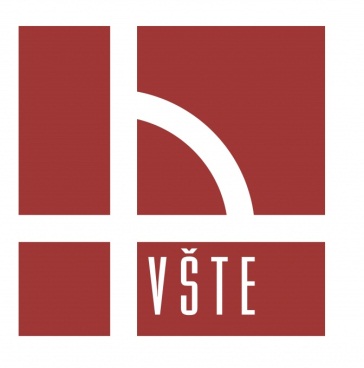 Vypracoval:Vypracoval:Bc. Andrea Štěpánková, v.r.Bc. Andrea Štěpánková, v.r.Garant:Garant:Prorektor pro studium a pedagogickou činnostProrektor pro studium a pedagogickou činnostProrektor pro studium a pedagogickou činnostPodpis:Podpis:Podpis:Podpis:Mgr. Lenka Hrušková, Ph.D., v.r.Mgr. Lenka Hrušková, Ph.D., v.r.Mgr. Lenka Hrušková, Ph.D., v.r.Formálně ověřil:Formálně ověřil:Bc. Tomáš Bílek, v.r.Bc. Tomáš Bílek, v.r.Schválil:Schválil:RektorRektorRektorPodpis:Podpis:Podpis:Podpis:doc. Ing. Marek Vochozka, MBA, Ph.D., v.rdoc. Ing. Marek Vochozka, MBA, Ph.D., v.rdoc. Ing. Marek Vochozka, MBA, Ph.D., v.r